Primary 6 Art project Week 11 &12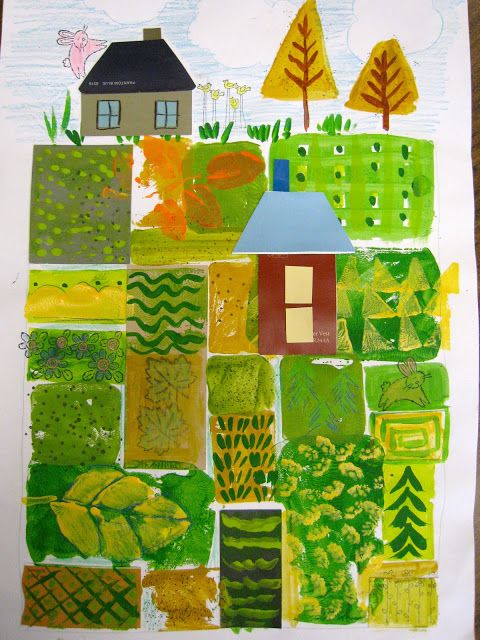 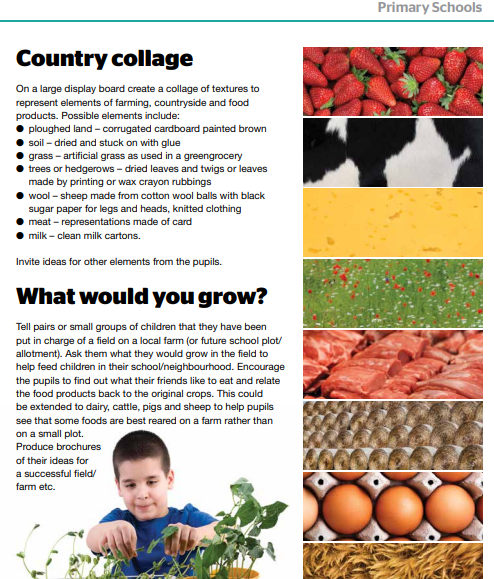 